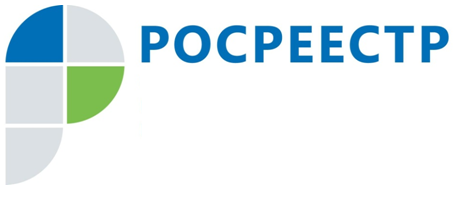 Разъяснения земельного законодательства с целью недопущения нарушенийУправление Росреестра по Смоленской области осуществляет государственный земельный надзор за соблюдением гражданами, юридическим лицами, индивидуальными предпринимателями, органами государственной власти требований земельного законодательства на территории Смоленской области. 
За нарушение требований земельного законодательства предусмотрена административная ответственность (ст. 7.1, ст. 7.34, ч.ч. 1, 3, 4 ст. 8.8 Кодекса Российской Федерации об административных правонарушениях (далее - КоАП РФ). В данной статье мы рассмотрим нарушения требований земельного законодательства, за которые административная ответственность предусмотрена 
ч. 4 ст. 8.8 КоАП РФ.Частью 4 ст. 8.8 КоАП РФ предусмотрена административная ответственность за невыполнение или несвоевременное выполнение обязанностей по приведению земель в состояние, пригодное для использования по целевому назначению.Административное наказание по данной статье предусматривает наложение административного штрафа на граждан в размере от двадцати тысяч до пятидесяти тысяч рублей; на должностных лиц - от ста тысяч до двухсот тысяч рублей; 
на юридических лиц - от двухсот тысяч до четырехсот тысяч рублей.Согласно ст. 42 Земельного кодекса Российской Федерации собственники земельных участков и лица, не являющиеся собственниками земельных участков, обязаны использовать земельные участки в соответствии с их целевым назначением способами, которые не должны наносить вред окружающей среде, 
в том числе земле как природному объекту, соблюдать при использовании земельных участков требования градостроительных регламентов, строительных, экологических, санитарно-гигиенических, противопожарных и иных правил, нормативов, не допускать загрязнение, истощение, деградацию, порчу, уничтожение земель и почв и иное негативное воздействие на земли и почвы.Приведем пример. Если Вам принадлежит на праве собственности земельный участок с видом разрешенного использования: для индивидуального  жилищного строительства (ИЖС), то Вы должны использовать его в соответствии 
с разрешенным видом использования: под строительство индивидуального жилого дома. После строительства жилого дома земельный участок должен быть приведен в состояние, пригодное для использования по целевому назначению, весь мусор должен быть убран, принадлежащий Вам земельный участок не должен быть захламлен, на земельном участке не должно быть свалки строительных 
и иных отходов, мусора. В некоторых случаях обязанность по приведению земель в состояние, пригодное для использования по целевому назначению, может быть установлена каким-либо документом.Приведем пример. Вам предоставлен земельный участок в аренду 
на определенный срок для проведения каких-либо работ (например, проведения работ по прокладке газовой трубы) на данном земельном участке. В данном договоре аренды оговорено, что после проведения данных работ Вы должны привести данный земельный участок в состояние,  пригодное для использования по целевому назначению, и установлен срок, когда Вы должны привести данный земельный участок в состояние, пригодное для использования по целевому назначению. Таким образом, обстоятельства, указанные в договоре аренды, Вами должны быть соблюдены. После проведенных Вами работ по прокладке газовой трубы земельный участок должен быть приведен в состояние,  пригодное 
для использования по целевому назначению.Что нужно сделать, чтобы не допустить данное нарушение:- Используйте земельный участок по целевому назначению и в соответствии 
с разрешенным видом использования.- После проведения каких-либо работ на земельном участке приведите его 
в состояние, пригодное для использования по целевому назначению.- Не допускайте захламления земельного участка.- Не забывайте про сроки, указанные в Ваших документах, выданных Вам 
на проведение каких-либо работ на земельном участке.- Помните, что вы как собственник земельного участка несете ответственность за приведение его в состояние, пригодное для использования 
по целевому назначению.Данные действия позволят избежать нарушения земельного законодательства и вы не будет привлечены к административной ответственности в виде весьма значительных штрафных санкций.Заранее и заблаговременно примите все меры, направленные 
на самостоятельное выявление и устранение нарушений требований земельного законодательства.Контакты для СМИПресс-служба Управления Росреестра по Смоленской областиE-mail: 67_upr@rosreestr.ruwww.rosreestr.ruАдрес: 214025, г. Смоленск, ул. Полтавская, д. 8